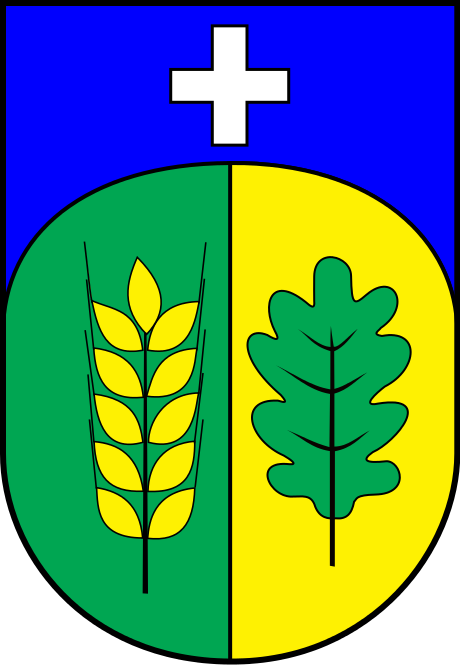 GMINA SADOWNEul. Kościuszki 3, 07-140 Sadowne, Tel/ Fax – 25 675 33 08Analiza stanu gospodarki odpadami komunalnymi na terenie Gminy Sadowne za 2015 r.Sadowne 4 kwiecień 2016r.Wstęp.Zgodnie z art. 3 ust. 2 pkt 10 ustawy z dnia 13 września 1996r. o utrzymaniu czystości                 i porządku w gminach, jednym z zadań Gminy jest dokonanie corocznej analizy stanu gospodarki odpadami komunalnymi, w celu weryfikacji możliwości technicznych                              i organizacyjnych Gminy w zakresie gospodarowania odpadami komunalnymi.Zagadnienia ogólne.W okresie od 01.01.2015r. do 31.12.2015r. odpady komunalne z terenu Gminy Sadowne odbierał MPK Sp. z o.o. ul. Kołobrzeska 5 07-401 Ostrołęka - Umowa - IO.271.9.2014 zawarta w dniu 12.01.2015r. na odbiór odpadów komunalnych i ich zagospodarowanie od właścicieli nieruchomości zamieszkałych. Firma została wybrana w trybie przetargu nieograniczonego. Umowa została zawarta na rok, tj. od 01.01.2015r. do 31.12.2015r.Na terenie Gminy Sadowne zorganizowano mobilny punkt selektywnej zbiórki odpadów komunalnych:- 28 kwietnia 2015r. i 27 października 2015r.– miejscowość Sadowne;- 30 kwietnia 2015r. i 29 października 2015r.– miejscowość Stacja Sadowne, Sokółka, Kołodziąż, Kołodziąż Rybie, Bojewo, Sadoleś, Orzełek, Złotki, Kolonia Złotki, Płatkownica, Morzyczyn Włościański, Morzyczyn Włóki, Kocielnik;- 29 kwietnia 2015r. i 28 października 2015r.– miejscowość Zieleniec, Krupińskie, Ocięte, Grabiny, Szynkarzyzna, Czaplowizna, Zarzetka, Zalesie, Rażny, Wilczogęby, SojkówekDo punktu mieszkańcy mogli dostarczać odpady: - odpady budowlane i rozbiórkowe- zużyte opony, - chemikalia,- odpady wielkogabarytowe,- przeterminowane leki, - zużyte baterie i akumulatory, - zużyty sprzęt elektryczny elektroniczny;Pojemniki na zużyte baterie znajdują się również w obiektach użyteczności publicznej tj. Urząd Gminy Sadowne, placówki oświatowe na terenie Gminy Sadowne.Odpady zielone, przez które rozumie się odpady komunalne stanowiące części roślin pochodzących z pielęgnacji terenów zielonych, ogrodów, parków – mieszkańcy mogli bezpłatnie oddać w ramach zbiorki odpadów. Na terenie miejscowości Sadowne ustawione są kontenery na tekstylia, obuwie – na ul. Strażackiej, ul. Kuźnicy oraz na placu targowym w Sadownem.Ocena możliwości technicznych i organizacyjnych Gminy w zakresie gospodarowania odpadami komunalnymi.Możliwość przetwarzania zmieszanych odpadów komunalnych, odpadów zielonych oraz pozostałości z sortowania odpadów komunalnych przeznaczonych do składowania.Na terenie Gminy Sadowne nie ma możliwości przetwarzania odpadów komunalnych. Wszystkie odpady nieselektywnie zebrane przekazywane były do instalacji do mechaniczno-biologicznego przetwarzania zmieszanych odpadów komunalnych MPK Pure Home Sp. z o.o. Spółka komandytowa w Ostrołęce – Sortownia zmieszanych odpadów komunalnych oraz selektywnie zebranych i instalacja do kompostowania odpadów ulegających biodegradacji ul. Przemysłowa 45 Ławy Gm. Rzekuń, odpady selektywnie zebrane, tj: opakowania z papieru i tektury, opakowania z tworzyw sztucznych, opakowania z metali, zmieszane odpady opakowaniowe, opakowania ze szkła, do sortowni – MPK Pure Home Sp. z o.o. Spółka komandytowa w Ostrołęce – Sortownia zmieszanych odpadów komunalnych oraz selektywnie zebranych i instalacja do kompostowania odpadów ulegających biodegradacji ul. Przemysłowa 45 Ławy Gm. Rzekuń oraz Zakład Gospodarki Komunalnej Sp. z o.o. w Stoczku ul. Węgrowska 22,  07-104 Stoczek. Zużyty sprzęt elektroniczny i elektryczny, do Zakład Przetwarzania Zużytego Sprzętu Elektrycznego i Elektronicznego MB Recykling Sp. z o.o. Zakład ul. Czarnowska 56, 26-065 Piekoszów. Popiół - MPK Pure Home Sp. z o.o. Spółka komandytowa w Ostrołęce – Instalacja Brzezinko Rościszowskie gm. Wąsewo.Potrzeby inwestycyjne związane z gospodarowaniem odpadami komunalnymi.W 2015 r. nie realizowano żadnych inwestycyjnych związanych z gospodarowaniem odpadami komunalnymi.Liczba mieszkańców.Liczba mieszkańców zameldowanych na dzień 31.12.2015r. – 6058 osóbLiczba mieszkańców zamieszkałych na terenie Gminy Sadowne zgodnie z deklaracją – 5661 osób. Systemem objęto 5661 osób, zebrano 1727 deklaracjiLiczba właścicieli nieruchomości niezamieszkałych  którzy zawarli umowy na odbiór odpadów komunalnychW toku weryfikacji udokumentowania w formie umowy korzystanie z usług odbioru i zagospodarowania odpadów stwierdzono, że:Z firmą Zakład Gospodarki Komunalnej Sp. z o.o. w Stoczku ul. Węgrowska 22,  07-104 Stoczek zostały zawarte 32 umowy.Ilość odpadów komunalnych wytworzonych na terenie Gminy Sadowne.W 2015r. w ramach działania systemu MPK Sp. z o.o. ul. Kołobrzeska 5 07-401 Ostrołęka oraz Zakład Gospodarki Komunalnej Sp. z o.o. w Stoczku ul. Węgrowska 22,  07-104 Stoczek odebrali łącznie z terenu Gminy Sadowne 577,4 Mg zmieszanych odpadów komunalnych. poziom ograniczenia masy odpadów komunalnych ulegających biodegradacji:w roku 2015 odpady komunalne ulegające biodegradacji nie zostały przekazane na składowiskopoziom recyklingu przygotowanie do ponownego użycia następujących frakcji odpadów komunalnych: papieru, szkła, metali, tworzyw sztucznych, opakowań wielomateriałowych: 16,63  %IV. Opłaty z tytułu gospodarowania odpadami komunalnymi w okresie od 01.01.2015r. do 31.12.2015r.Wpływy z tytułu opłat za gospodarowanie odpadami komunalnymi:	280.847,64 zł.					Zaległości na dzień 31.12.2015r	  62.123,11 zł.					Nadpłaty na dzień 31.12.2015r.	       390,00 zł.Należności z tytułu opłat za gospodarowanie odpadami komunalnymi: 	342.580,75 zł.V. Koszty obsługi systemu w okresie od 01.01.2015r. do 31.12.2015r.:Odbiór i zagospodarowanie odpadów komunalnych: 276.902,38 złVI. Wyposażenie mieszkańców w workiW ramach systemu wyposażono wszystkich mieszkańców w worki do zbierania odpadów komunalnych:1) NIEBIESKI z przeznaczeniem papier i tekturę; 2) ZIELONY z przeznaczeniem na szkło; 3) ŻÓŁTY z przeznaczeniem na tworzywa sztuczne;4) FIOLETOWY z przeznaczeniem na metale i opakowania wielomateriałowe;5) BRĄZOWY z przeznaczeniem na odpady komunalne ulegające biodegradacji, w tym odpady opakowaniowe ulegające biodegradacji oraz odpady zielone; 6) CZARNY z przeznaczeniem na odpady niesegregowane (zmieszane);Obowiązkiem Wykonawcy tj.  MPK Sp. z o.o. ul. Kołobrzeska 5 07-401 Ostrołęka było pozostawienie dla posesji od której odebrano odpady worków "na wymianę" oraz ,,worków dodatkowych'' w przypadku zgłoszenia okresowego zwiększenia odpadów w gospodarstwie przez właściciela posesji. Opracowała: Anna Kowalska-Krasuska20 03 01 Niesegregowane (zmieszane) odpady komunalne577,420 03 07Odpady wielkogabarytowe49,320 01 02Szkło6,516 01 03Zużyte opony7,120 01 40Metale37,615 01 06Zmieszane odpady opakowaniowe19,220 01 39Tworzywa sztuczne49,120 03 99Odpady komunalne nie wymienione w innych podgrupach88,020 01 99 Inne nie wymienione frakcje zbierane w sposób selektywny 22,615 01 06Zmieszane odpady opakowaniowe31,219 01 12 Żużle i popioły paleniskowe inne niżWymienione w 19 01 111,220 01 35*Zużyte urządzenia elektryczne i elektroniczne inne niż wymienione w 20 01 21, 20 01 23 zawierające niebezpieczne składniki0,815 01 02Opakowania z tworzyw sztucznych0,27515 01 06 Zmieszane odpady opakowaniowe0,05620 01 01Papier i tektura30,720 02 01Odpady ulegające biodegradacji53,820 01 08Odpady kuchenne ulegające biodegradacji42,915 01 01Opakowania z papieru i tektury0,11